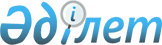 О внесении изменения в решение акима Табантальского сельского округа от 25 ноября 2008 года № 1 "О присвоении наименований улицам населенных пунктов Табантальского сельского округа"Решение акима Табантальского сельского округа Хромтауского района Актюбинской области от 28 ноября 2017 года № 12. Зарегистрировано Департаментом юстиции Актюбинской области 14 декабря 2017 года № 5737
      В соответствии со статьей 35 Закона Республики Казахстан от 23 января 2001 года "О местном государственном управлении и самоуправлении в Республике Казахстан", Закона Республики Казахстан от 9 февраля 2009 года "О внесении изменений и дополнений в некоторые законодательные акты Республики Казахстан по вопросам местного государственного управления и самоуправления", аким Табантальского сельского округа РЕШИЛ:
      1. Внести в решение акима Табантальского сельского округа от 25 ноября 2008 года № 1 "О присвоении наименований улицам населенных пунктов Табантальского сельского округа" (зарегистрированное в Реестре государственной регистрации нормативных правовых актов № 3-12-67, опубликованное 15 декабря 2008 года в районной газете "Хромтау") следующее изменение:
      преамбулу указанного решения изложить в новой редакции:
      "В соответствии со статьей 35 Закона Республики Казахстан от 23 января 2001 года "О местном государственном управлении и самоуправлении в Республике Казахстан", статьей 14 Закона Республики Казахстан от 8 декабря 1993 года "Об административно-территориальном устройстве Республики Казахстан", а также с учетом мнения населения соответствующей территории, аким Табантальского сельского округа РЕШИЛ:".
      2. Настоящее решение вводится в действие по истечении десяти календарных дней после дня его первого официального опубликования.
					© 2012. РГП на ПХВ «Институт законодательства и правовой информации Республики Казахстан» Министерства юстиции Республики Казахстан
				
      Аким Табантальского сельского округа

Р. Сарсенгалиев
